Patricia J. (Abbott) BittnerDecember 9, 1928 – April 27, 2017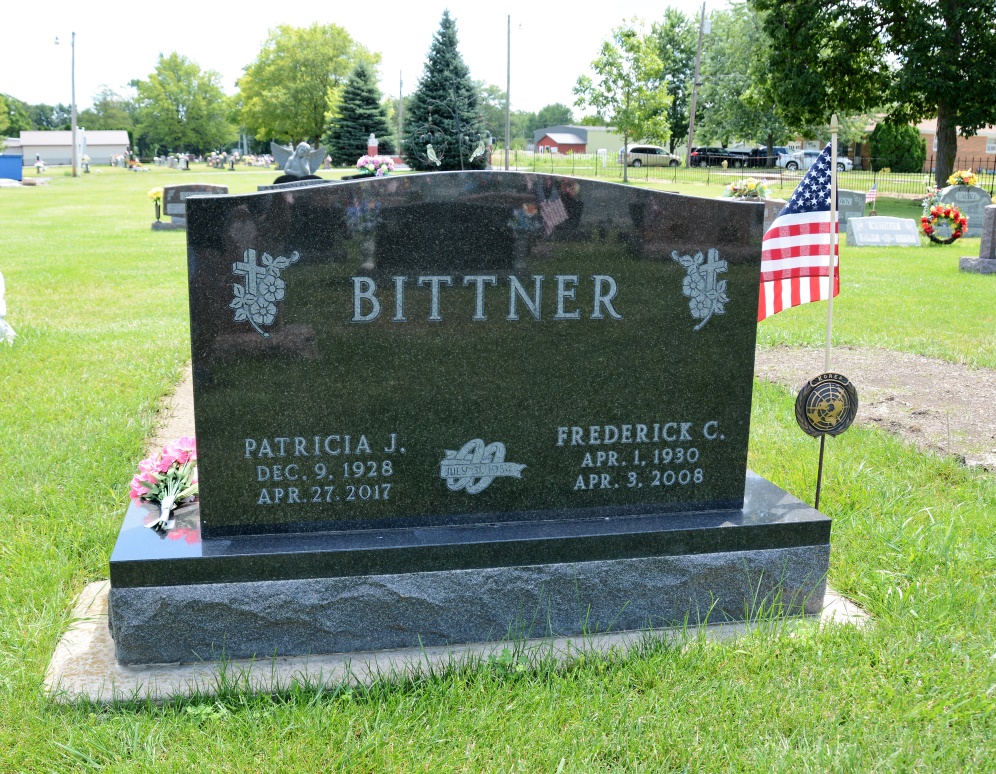 Photo by Deb Curry   Patricia J. "Patsy" Bittner, 88 years old of Decatur, Indiana, passed away on Thursday, April 27, 2017 at Adams Woodcrest in Decatur. She was born on Sunday, December 9, 1928 in Van Wert, Ohio the daughter of the late Clark C. Abbott and the late Lola L. (Gerber) Abbott. She married Frederick C. Bittner, Jr. on July 31, 1954 and he preceded her in death on April 3, 2008.  
   Patsy was a longtime member of Decatur Missionary Church and now Cornerstone Community Church in Decatur where she had taught Sunday school and was a nursery worker for many years. 
   She was a graduate of Monmouth High School. After graduation from high school, Patsy was employed at General Electric in Decatur for eight years. Her children considered her the stabilizer in their family. She had a humble servant's heart, was a person of integrity, and was her husband's helper on the farm. Patsy cared for her family by cooking, canning, gardening and made time every day for devotions.  
   Surviving are her daughter, Darleen K. Bittner of Decatur; son, Steven (Joyce) Bittner of Decatur; son, Mark (Lori) Bittner of Convoy, OH; son, Thomas (Carrie) Bittner of Decatur; son, James (Stacey) Bittner of Decatur; brother, Vernon (Betty) Abbott of Cathage; sister-in-law, Imogene Abbott of Decatur; sister-in-law, Sharon Abbott of Fort Wayne; eight grandchildren, Andrew (Allison) Bittner; Matthew (Bethany) Bittner; Megan (Kyle) Neuenschwander; Bradly Bittner; Michelle (Dominick) Brown; Daniel Bittner; Jaron Bittner; & Luke Bittner; and four great-grandchildren, Adelyn & Jacie Bittner and Brooklynn & Silas Brown.  
   Preceding Patsy in death were a son, John Allen Bittner on July 26, 2013; a granddaughter, Ashley M. Bittner on March 31, 1998; and two brothers, Donald & Wendall Abbott. 
   Funeral services will be held at 10:30 a.m. Monday, May 1, 2017 in the Cornerstone Community Church with Pastor Floyd Vieth and Pastor Mark Beers officiating. Interment will follow in the Decatur Cemetery. Friends will be received from 11:00 a.m. to 5:00 p.m., Sunday, April 30 in the Zwick & Jahn Funeral Home in Decatur and one hour prior to the service at the church on Monday. 
   Preferred memorials are to Cornerstone Community Church Missions or Alzheimer's Association. Decatur Daily Democrat, Adams County, IndianaApril 28, 2017
 